This paper contains one printed page and one section.Answer any 7 seven of the following questions                               7*10=70What is software project management? List the main activities involved in management.(10)Write a note on product breakdown structure and product flow diagram with a diagram each.(10)  Compare and contrast between throwaway and evolutionary prototyping. (5)b) Mention the features of extreme programming. (5) Explain 1) Estimation by analogy(5)          2)  Top down - effort estimation techniques.(5)  5. With a suitable example explain the steps involved in CPM to identify a critical path in an activity network model. (10)  6.  What are different categories of risks involved in a project? Explain. (10)    7. Write a note on resource scheduling with a Gnatt’s chart example. (10)  8. Write a short note on decision making in a team with a mention of factors that act as                              obstacles to good decision making. (10) 9. Explain the six major external software quality characteristics identified by ISO 9126. (10)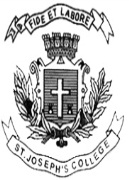 ST. JOSEPH’S COLLEGE (AUTONOMOUS), BANGALORE-27ST. JOSEPH’S COLLEGE (AUTONOMOUS), BANGALORE-27ST. JOSEPH’S COLLEGE (AUTONOMOUS), BANGALORE-27ST. JOSEPH’S COLLEGE (AUTONOMOUS), BANGALORE-27ST. JOSEPH’S COLLEGE (AUTONOMOUS), BANGALORE-27ST. JOSEPH’S COLLEGE (AUTONOMOUS), BANGALORE-27MSc COMPUTER SCIENCE II SEMESTERMSc COMPUTER SCIENCE II SEMESTERMSc COMPUTER SCIENCE II SEMESTERMSc COMPUTER SCIENCE II SEMESTERMSc COMPUTER SCIENCE II SEMESTERMSc COMPUTER SCIENCE II SEMESTERSEMESTER EXAMINATION-APRIL 2019CS 8515 - Software Project ManagementSEMESTER EXAMINATION-APRIL 2019CS 8515 - Software Project ManagementSEMESTER EXAMINATION-APRIL 2019CS 8515 - Software Project ManagementSEMESTER EXAMINATION-APRIL 2019CS 8515 - Software Project ManagementSEMESTER EXAMINATION-APRIL 2019CS 8515 - Software Project ManagementSEMESTER EXAMINATION-APRIL 2019CS 8515 - Software Project ManagementTime-   2.5 hrs.Time-   2.5 hrs.Max Marks-70 Max Marks-70 Max Marks-70 